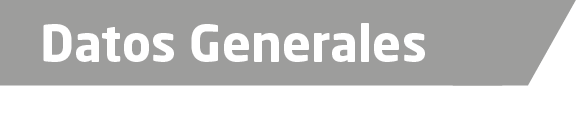 Nombre Lenin Juárez Jiménez.Grado de Escolaridad Licenciado en DerechoCédula Profesional (Licenciatura) 08708595Teléfono de Oficina 225-3-15-17-59Correo Electrónico Lenin_juji@hotmail.comDatos GeneralesFormación Académica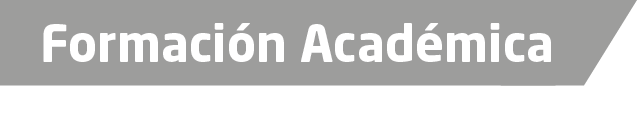 2001-2006Universidad Paccioli de Córdoba A.C. Licenciatura en Derecho.2013Curso “Actualización en Juicios Orales”, con duración de 102 horas. Impartido por la Universidad Paccioli de Córdoba A.C
2015-Curso Taller “Sistema Procesal Acusatorio y Oral” Para Agentes del Ministerio Público, con duración de 100 horas, validado por Setec. - Curso Taller “Actualización de las Etapas  en el Código Nacional de Procedimientos Penales” impartido por el Instituto de Capacitación del Poder Judicial del Estado de Veracruz con duración de 30 horas. 2016Curso Taller de Especialización para Agentes del Ministerio Público en el Sistema Penal Acusatorio,impartido por la Academia Regional de Seguridad Pública de Occidente en Morelia, Michoacán, con duración de 140 horas.Trayectoria Profesional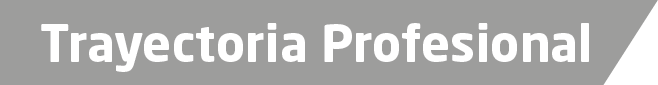 2016 a la FechaFiscal  1º  en la  Sub Unidad Integral de Procuración de Justicia de Tlapacoyan, Veracruz.2015 a 2016Fiscal 1º en la Sub Unidad Integral de Procuración de Justicia de Martínez de la Torre, Veracruz.2014 a 2015Oficial Secretario de la Agencia 3ª del Ministerio Público Investigador en Coatzacoalcos, Ver., de la Procuraduría General de Justicia del Estado de Veracruz.Arde Conocimiento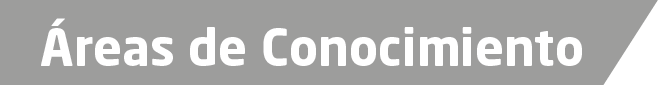 Derecho PenalSistema Penal Acusatorio Adversarial